Иванов И.И., Петров П.П., Сидоров С.С.Полное название организации в именительном падеже (Страна, Город)Название статьиАннотацияДалее следует текст аннотации… Ключевые слова: ключевое слово, ключевое слово…AbstractДалее следует текст аннотации на английском языке. Keywords: ключевое слово на английском языке, ключевое слово на английском языке… Далее следует текст статьи….Таблица 1.Название таблицыДалее следует текст статьи…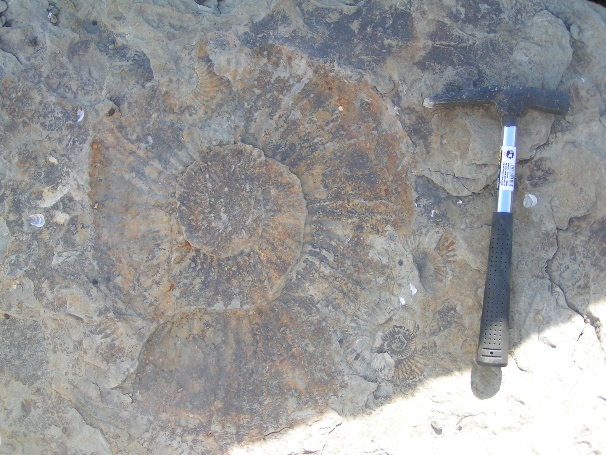 Подпись изображения (междустрочный интервал, размер шрифта как во всем тексте)Далее следует текст статьи. Список используемых источников информацииИсточник №1…ТаблицаТаблицаТаблицаТаблицаТаблицаТаблицаТаблицаТаблицаТаблицаТаблица